Massachusetts Department of Elementary and Secondary Education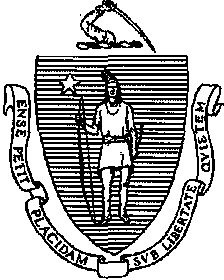 75 Pleasant Street, Malden, Massachusetts 02148-4906	Telephone: (781) 338-3000TTY: N.E. T. Relay 1-800-439-2370Mitchell D. Chester, Ed.D.CommissionerMarch 12, 2013Neil Kinnon, Chair, Board of Trustees Mystic Valley Regional Charter School 671 Salem StreetMalden, MA 02148Dear Mr. Kinnon:The board of trustees of Mystic Valley Regional Charter School (MVRCS) recently requested consideration of a major charter amendment to increase the maximum enrollment of the school from 1,500 to 1,900 students. The primary reasons for the request as stated in the letter dated July 30, 2012 are the availability of seats under the recent cap increase in one of the school's sending districts (Everett) as well as the large wait list that currently exists for the school.With the recent renewal of the school's charter with conditions earlier this month, I am not bringing the school's amendment request to the Board of Elementary and Secondary Education for consideration at this time. This decision does not preclude the school returning with this request at some point in the future.Under charter school regulations 603 CMR 1.11(6), the school's board of trustees may seek a review of this decision by the Board of Elementary and Secondary Education. However, I encourage you to first direct any questions you may have to Cliff Chuang, Associate Commissioner, 781-338-3227 or cchuang@doe.mass.edu.Sincerely,Michell D. Chester, Ed.D.Commissioner of Elementary and Secondary Education C: Martin Trice, Executive Director